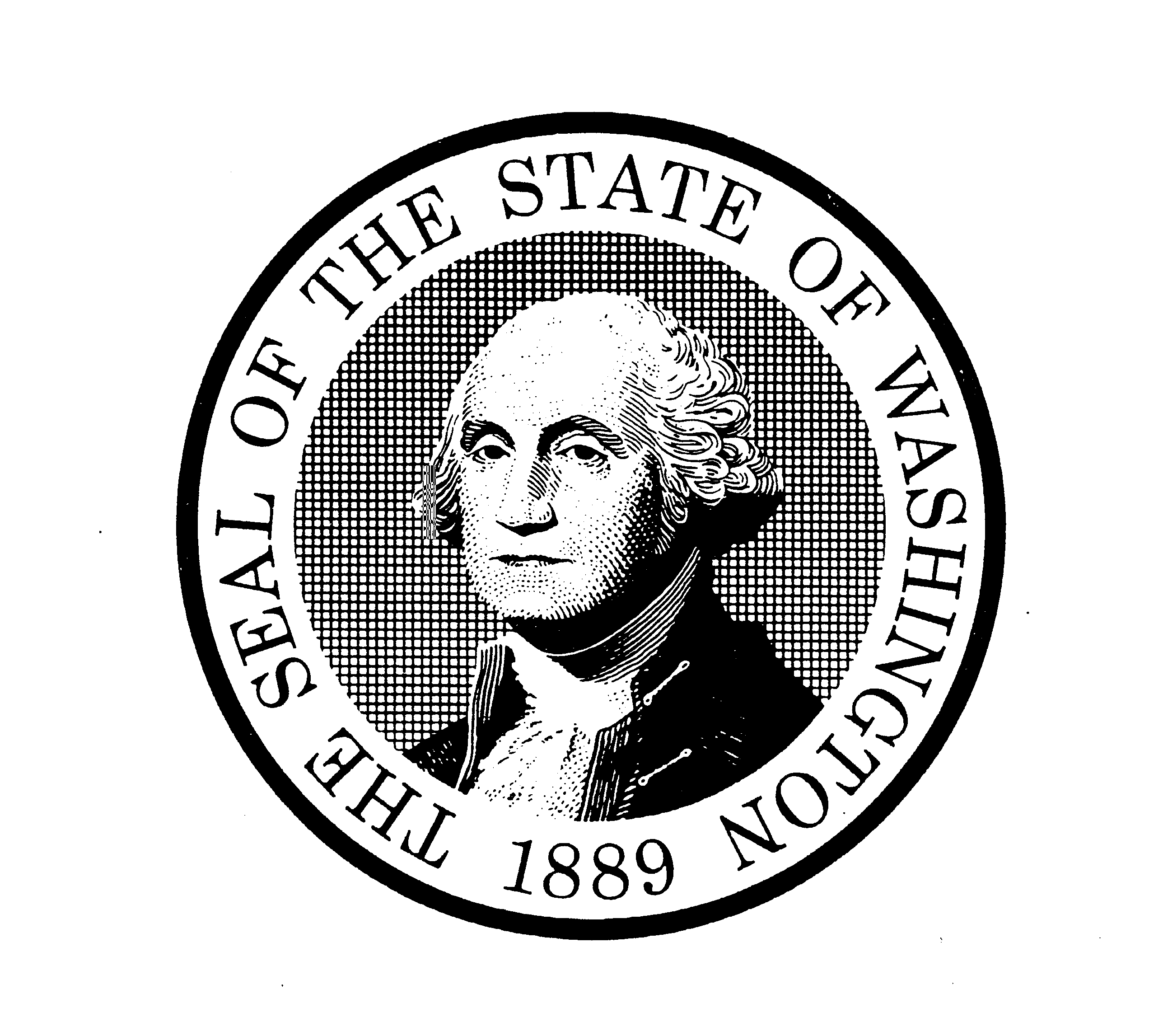 Superior Court of Washington      County of KitsapFINDINGS OF FACTThis parent/guardian(s) _________________________________________is eligible for acceptance into Safe Babies Court with their child(ren) ___________________________.This parent/guardian(s) have reviewed the Safe Babies Court Petition, Waiver and Agreement with his/her attorney and has signed them.  This parent/guardian(s) is knowingly, intelligently, and voluntarily entering Safe Babies Court.ORDERIT IS HEREBY ORDERED that _____________________ is accepted into Safe Babies Court AND will attend the Family Team Meeting scheduled for ____________________.  _______________ will complete Safe Babies Court Orientation no later than _____________.All future motions in this case requiring a hearing shall be heard by the honorable Judge Michelle Adams AND the ______________ hearing set for __________, 20__, is reset to __________, 20__ at 1:30 p.m.   Other:________________________________________________________________________________________________________________________________________________________. Dated this _________ Day of ___________, 20_____						_____________________________________							    Judge/Court CommissionerPresented by:       , WSBA #46528Assistant Attorney GeneralCopy Received.  Approved for entry, notice of presentation waived.      , Mother	      , WSBA # Pro Se, Advised of Right to Counsel	Attorney for Mother      , Father	      , WSBA # Pro Se, Advised of Right to Counsel	Attorney for FatherSafe Baby CourtDependency of:D.O.B.:  No:  ORDER ACCEPTING PARENT/GUARDIAN(S) INTO SAFE BABIES COURT AND ASSIGNING JUDICIAL OFFICER (FNFCL)(#ATCECC) Clerk’s Action Required. The court will hear [  ] Safe Babies Court Review [  ] Dependency Review [  ] Permanency Planning [  ] (type of hearing) __________________ on (date) _____________________ at _________ a.m./p.m. Court, Room/Department: Zoom https://us06web.zoom.us/j/81365091103       Meeting ID: 813 6509 1103.  Located at: Kitsap County Juvenile and Family Court, located at 1338 SW Old Clifton Rd, Port Orchard, WA  98367.